 Introduction OverviewCongratulations on your new scale.This robust scale with its battery operation, connectable cash drawer and integrated ticket printer facilitates comfortable, mobile selling while maintaining the highest accuracy.Your new scale not only stands out due to its mobility, but also due to its network-capability and fast data transfer to and from a computer. This lets you, for example, operate integrated scales which are connected to quickly and easily create sales reports. Service FacilitiesTo service a scale, the service area should meet the following requirements: Should be temperature controlled and meet scale specifications for ambient temperature requirements. Must be free of vibrations, such as fork lift trucks close by, large motors, air currents or drafts from air conditioning/heating ducts, open windows, people walking by, fans, etc. Area must be clean and free of excessive dust. Work surface must be stable and level. Scale must not be exposed to direct sunlight or radiating heat sources. Use an approved electro-static device. Tools & Test Equipment Required Common hand tools are sufficient to disassemble bPlus scales. (A list of tools can be found under 6.1 service preparation)RS232 or Ethernet connectorsPC Tools provided by manufacturer System SpecificationsThe specifications of bPlus series are listed in the below tableBefore servicing a scale, first determine which parameters are not metAfter servicing the scale, the below specifications must be met*Not available in all countriesModel Configuration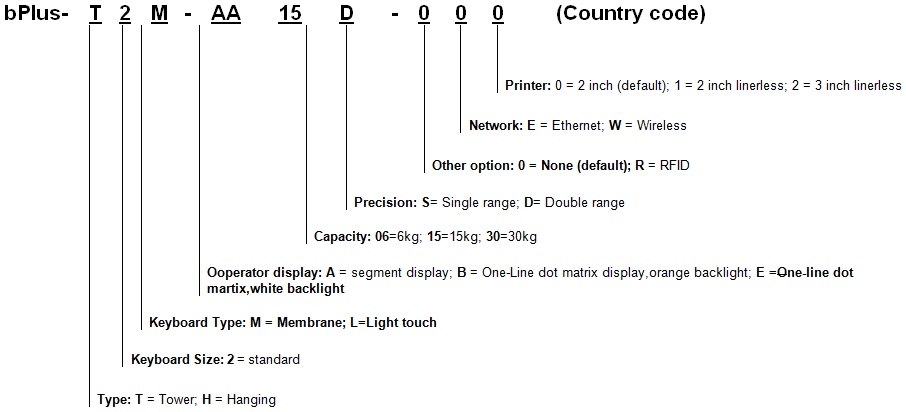 1.4.2 Approval DocumentationCECMC2.0 Installation Before installing your bPlus scale, identify the best location for your new equipment. A suitable installation environment enhances operation and ensures a long life of the scale. Keep in mind the following factors, which might have a negative influence on the scale's performance: Vibration diminishes the scale’s ability to measure accurately. Excessive vibration from equipment such as conveyors can cause inaccurate and non-repeatable readings. Be sure the scale is leveled properly. Air currents can also diminish a scale’s performance. Avoid placing the scale in front of or directly under air vents. Other than items being weighed, avoid any objects rubbing or pressing against any part of the scale.2.1 Safety PrecautionsIn order to prevent accidents at work, the installer is required to take actions, directions and measures that comply with the general regulations for the prevention of industrial accidents, all other valid regulations for the prevention of accidents and with all other generally recognized regulations relating to safety and occupational health (excerpt from paragraph 2 of the German “Unfalllverhütungsvorschriften” General Regulations for the Prevention of Industrial Accidents).2.2 Ambient ConditionsThe right location is critical to weighing accuracy. Ideal locations comply with the following conditions: No shocks and vibrations No excessive temperature fluctuations No direct sunlight No strong drafts Select a vibration-free location for your scale3.0 Service Setup3.1 Entering Service SetupPress [Menu] key. Input the default password 2666666 and press [OK] to enter the menu.Press the arrow up or down key to select Menu 9 “Service” and press [OK] key.Input the default password 246813 and press [OK] to enter the menu.3.2 Setup NavigationThe following keys can be used during setup: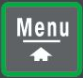                 Enter the menu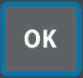                 Confirm selection / complete entry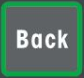                 Go back a level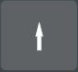                 Go up 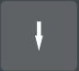                 Go down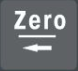                 Go left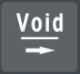                 Go right3.3 Ending SetupPress [Back] key to end setup.3.4 Group 5 Service Settings 3.6 Printing Edit and print labels with Smart Label (Export interface, SL labels and printed labels)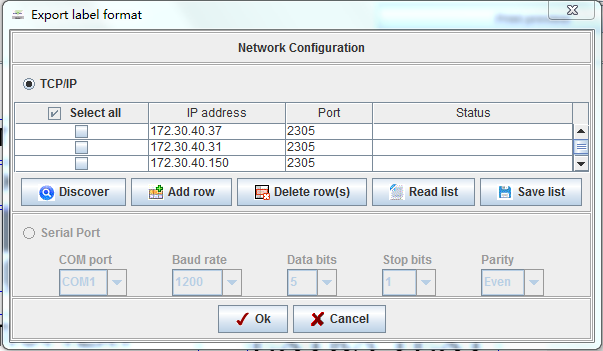 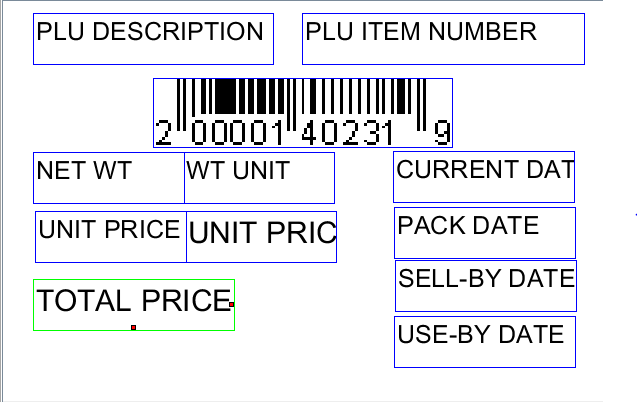 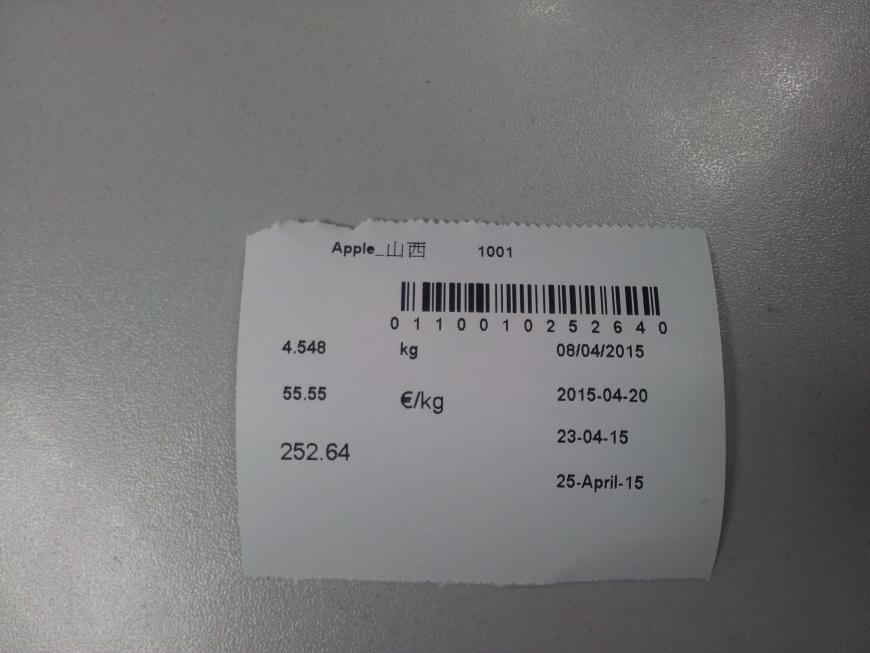 3.7 CalibrationImportant Note: Assuming the user is to use the (non-automatic) scales/balance in the legally regulated field, the user will be responsible for notifying the competent calibration authorities of the repaired scales/balance, so that the latter can take the appropriate measures (calibration/recalibration).Press [Menu] key. Input the default password 2666666 and press [OK] to enter the menu.Press the arrow up or down key to select Menu 9 “Service” and press [OK] key.Input the default password 246813 and press [OK] to enter the menu.Press the arrow up or down key to select Menu “Calibration” and press [OK] key.Press the calibration button. Select Menu “Calibration” again and press [OK] key.Select "Filter" and press [OK] key. Press arrow down key to select a filter e.g. Filter > Medium and press [OK] key.Select "Geo Code" and press [OK] key. Press arrow down key to select a geo code e.g. Geo Code > 12 and press [OK] key.Select "Calibrate" and press [OK] key.Select "Unit" and press [OK] key. Press arrow down key to select a unit e.g. Unit > kg and press [OK] key.Select "Range" and press [OK] key. Press arrow down key to select a range e.g. Range > Dual and press [OK] key.Select "Capacity" and press [OK] key. Press arrow down key to select a capacity e.g. Capacity > 15kg and press [OK] key.Select "Resolution" and press [OK] key. Press arrow down key to select a resolution e.g. Resolution > 0.005 and press [OK] key.Select "Zero" and press [OK] key.Select "Load" and press [OK] key. Press arrow down key to select a load e.g. load >10kg and press [OK] key.Put the weight on the platter.Finish, press [OK] to restart. 4.0 Maintenance4.1 Preventive Maintenance MT scales are precision instruments which should be handled carefully, stored in a clean, dry, dust-free area, and cleaned periodically. Follow these precautionary steps: When a scale has had chemicals or liquids spilled on it, all exterior surfaces should be cleaned as soon as possible with warm water on a damp cloth. Do not leave any weights on the scale when the scale is not in use. Allow time for the scale to stabilize after moving it from an area which is at a different temperature than the area where it is to be operated. Allow one hour for each 5°F (2.7°C) temperature change before using the scale. After temperature stabilization, allow an additional 20 minutes after turning the scale on, for the scale electronics to stabilize. Preventive Maintenance Checklist The scale should be inspected and checked regularly, as follows: Clean the outside of the scale using a damp cloth with warm water. CAUTION: DO NOT USE CHEMICAL CLEANERS OR SOLVENTS OF ANY TYPE. SOME CLEANERS ARE ABRASIVE AND MAY AFFECT THE SCALE’S FINISH. 2. Check to ensure that the power cord is not broken and has no damaged insulation. 3. If using batteries and the scale malfunctions, first replace the batteries to see if this resolves the problem. 4. Make a visual inspection for faulty connectors, wiring, and loose hardware.4.2 TroubleshootingThis section of the manual contains troubleshooting information. It includes information to isolate specific problems step by step. Before doing any such work, make certain that your working area is clean, that you handle all scale components with care, and that you use a suitable electro-static device. Diagnostic Guide: Scale inoperative / blank displays 1. Check AC power at outlet. If voltages are zero, check and replace fuse 2. Check voltage on power supply. If voltage at outlet is zero, replace power supply 3. Check voltage on DC/DC to see if there is 5V DC or 8V DC at the outlet. If the voltage is zero, replace DC/DC 4. Check whether the harnesses are properly connected 5. Try to press the keyboard. If you can hear a beep while pressing the keyboard, replace the display. Otherwise please replace the mainboard. Keyboard inoperative 1. Check keyboard connection on main board, ensuring it is securely plugged in. 2. If all connections are secure and keyboard is inoperative, replace keyboard.Can’t communicate via Ethernet 1. Check the IP settings in setting 702 2. Check whether the LED light lights up. If it is not lit or does not flash: -Replace the Ethernet harness -Replace the interface board -Replace the main board -Check whether the network license is active when trying to work on a floating vendor Print white paper 1. Check the harness, ensuring it is secure 2. Replace the printer 3. If it is still inoperative, replace mainboard Weighing not stable 1. Check the harness of the load cell 2. Check whether there is something touching the load cell 3. Replace the AD board or load cell4.3 Warning & Error ShootingThe table below is a diagnostic guide designed to help users locate the problem area quickly & easily. The probable causes are listed with the most common causes first. If the first remedy does not fix the problem, proceed to the next remedy. Before attempting to repair the scale, read all chapters of the manual to be familiar with the scale components & their operation. Warning information will occur when an operation is wrong. Usually this information is displayed on the bottom line for about 1 second. It can be cleared by pressing key [C].4.4 Diagnosis1. Isolate and identify the symptom 2. Refer to the diagnostic guide and locate the symptom. (Please also refer to the Troubleshooting chapter) 3. Follow the suggested remedies in the order they appear. 4. Perform the indicated checks, or refer to the appropriate section of the manual. 5. Repair or replace the defective section of the scale. NOTE: If more than one symptom is observed, approach one area at a time, and remember that the symptoms may be interrelated. If a problem arises that is not covered in this manual, contact us for further information. Group nine of the setup menu enables you to run functionality tests on dedicated devices. The functionality tests will help verify your diagnosis.5.0 Replacing PartsBefore servicing the scale, always unplug the power cord from the scale. Only qualified service staff may open the scale for service purposes. Be aware of any static charges and wear a static-proof wrist belt when touching the PCB.5.1 Service PreparationUse the below procedures to replace the main board, displays, load cell, A/D printed circuit board, main fuse and DC/DC printed circuit board. Important Notice: Assuming the user is to use the (non-automatic) scales/balance in the legally regulated field, the user will be responsible for notifying the appropriate calibration authorities of the repaired scales/balance, so that the latter can take the appropriate measures (calibration/recalibration). After replacing the main board or parts used in the actual measurement process, the following steps must be performed: Check & set the local geo code setting (geo code for the region in which the product is to be used) Check calibration reproducibility, linearity, eccentricity) Apply local currency/country setting Run final functionality test Preparations before opening the housing (if possible): Back-up data & operational settings via PC program. Attention: Use the clone function of the PC program only if you intend to install the same software version after the service work. Note down license level (group 306) Verify the software version installed Check the geo code Check the language settingRepair Tools: The repair of bPlus requires a common set offhand tools including, wrenches, screwdrivers, hexagon bolt tools. 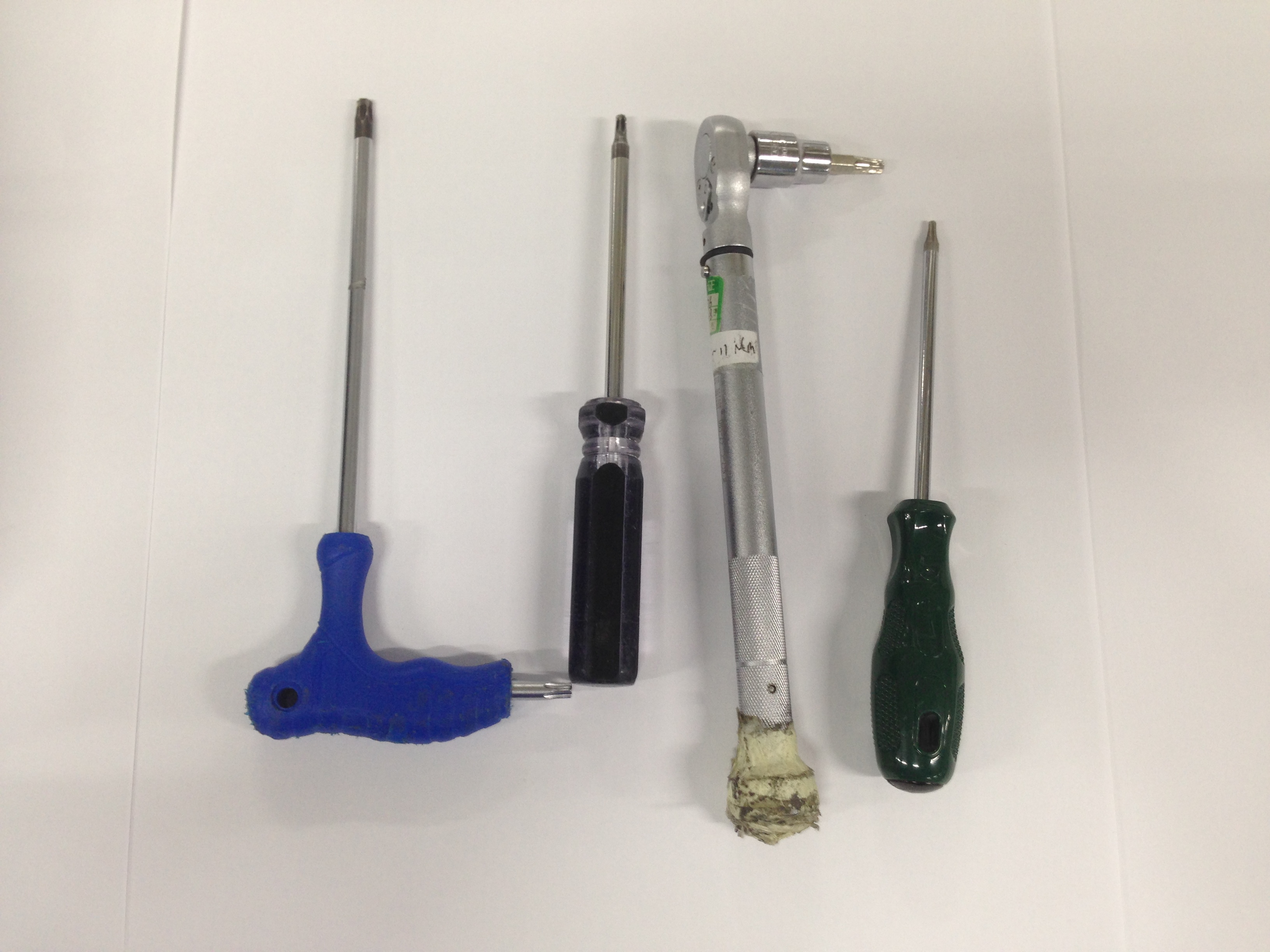 5.2 Opening the HousingImportant notice: Please refer to the Service Preparations chapter before opening the housing.5.3 Replacing the Main BoardPreparations: Procedure for replacing the board: 1. Lift off the platter and open the top housing (for details, please refer to the Opening the Housing chapter) 2. Unscrew the 4 PCB bolts3. Disconnect all cables plugged into main PCB 4. Remove the old main board 5. Install the new main PCB following the same instructions in the reverse order 6. Install the top housing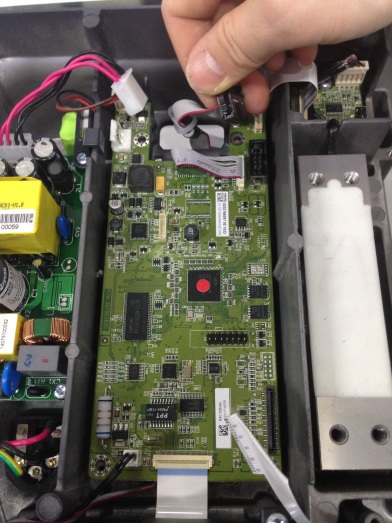 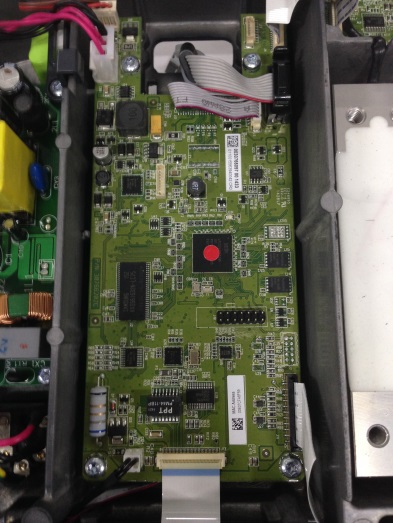 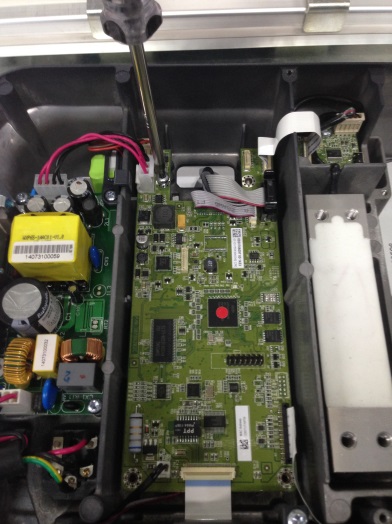 Procedure for restoring the system Assuming the user is to use the (non-automatic) scales/balance in the legally regulated field, the user will be responsible for notifying the appropriate calibration authorities of the repaired scales/balance, so that the latter can take the appropriate measures (calibration/recalibration). Important note: Information regarding Calibration & testing can be found in chapters 6.7 & 3.7.5.4 Replacing a Power SwitchProcedure for changing the board: 1. Lift off the platter and open the top housing (for details, please refer to the Opening the Housing chapter) 2. Unscrew the 4 PCB bolts3. Disconnect all cables plugged into power switch PCB 4. Remove the old power switch5. Install the new power switch following the same instructions in the reverse order 6. Install the top housing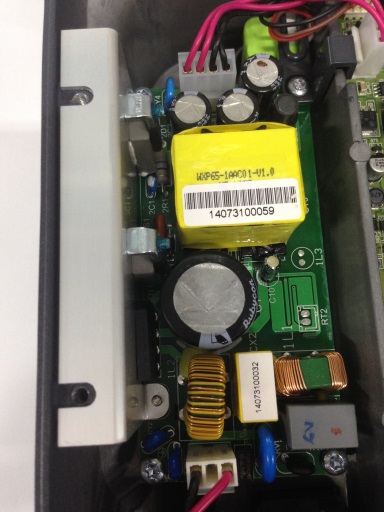 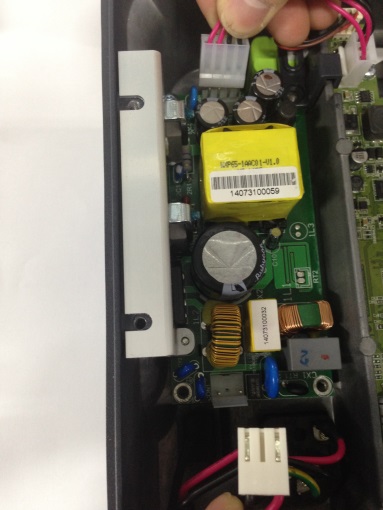 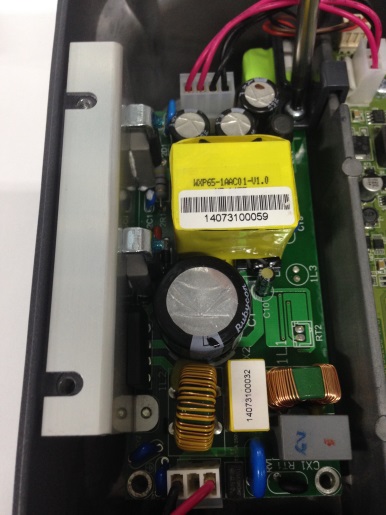 5.5 Replacing the DC/DC BoardProcedure for changing the board: 1. Lift off the platter and open the top housing (for details, please refer to the Opening the Housing chapter) 2. Unscrew the 2 bolts3. Disconnect all cables plugged into DC/DC board4. Remove the old DC/DC board5. Install the new DC/DC board following the same instructions in the reverse order 6. Install the top housing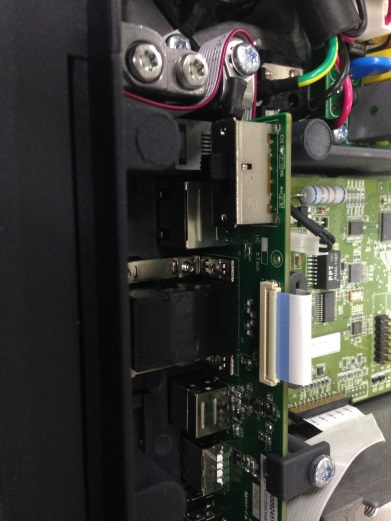 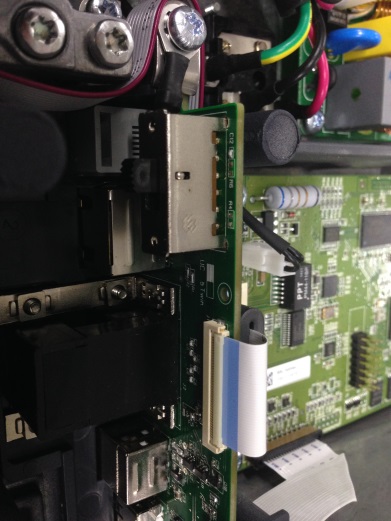 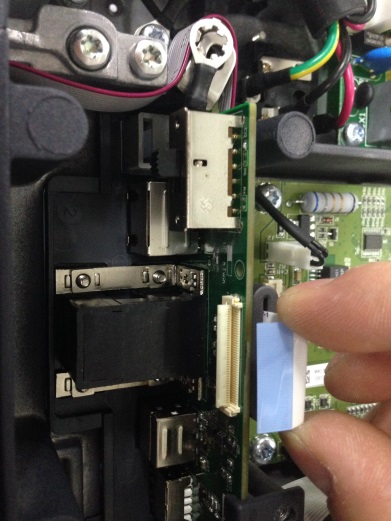 5.6 Replacing the A/D PCBProcedure for changing the board: 1. Lift off the platter and open the top housing (for details, please refer to the Opening the Housing chapter) 2. Unscrew the 3 PCB bolts3. Disconnect all cables plugged into A/D PCB 4. Remove the old A/D PCB5. Install the new A/D PCB following the same instructions in the reverse order 6. Install the top housing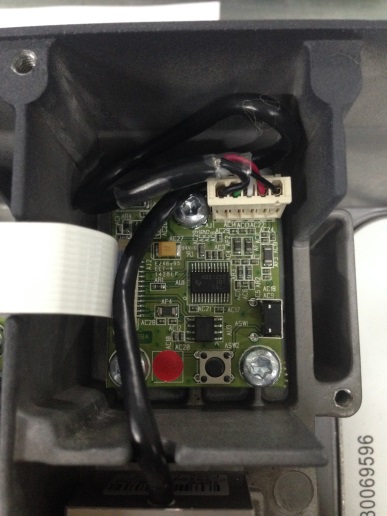 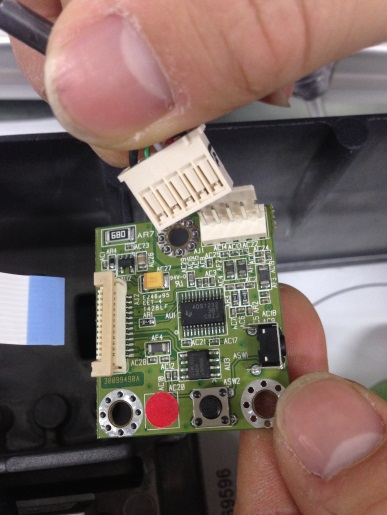 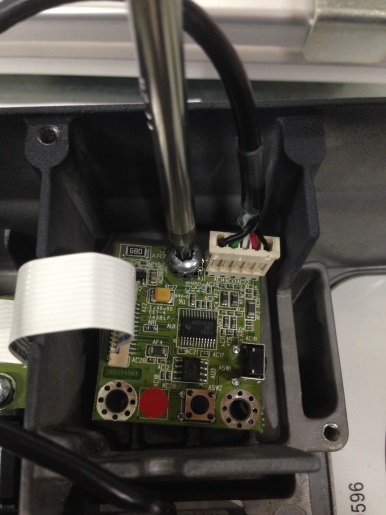 System restore procedure: 5.7 Replacing the Load CellPreparations1. Write down the geo codeProcedure for changing the load cell:1. Lift off the platter and open the top housing (for details, please refer to the Opening the Housing chapter) 2. Unscrew the 2 bolts3. Disconnect all cables plugged into load cell4. Remove the old load cell5. Install the new load cell following the same instructions in the reverse order 6. Install the top housing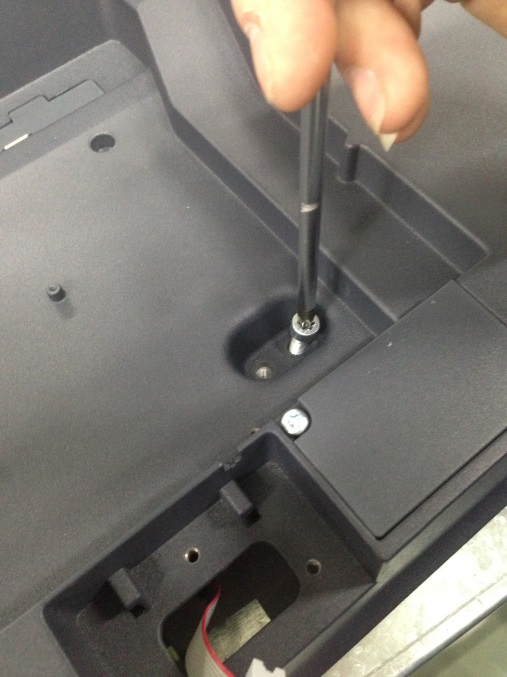 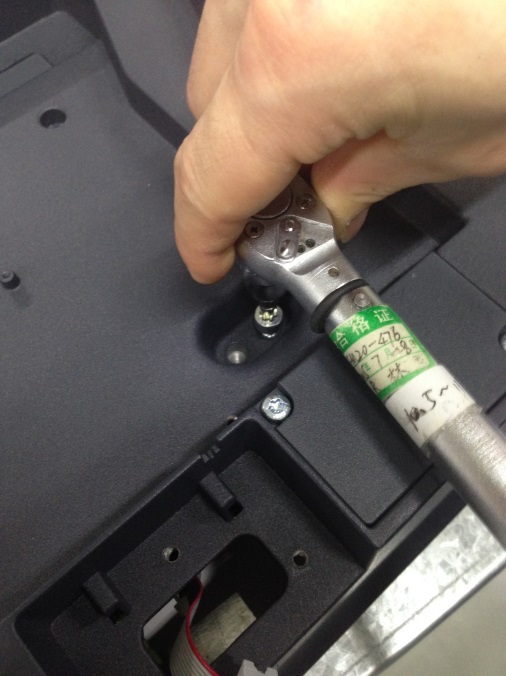 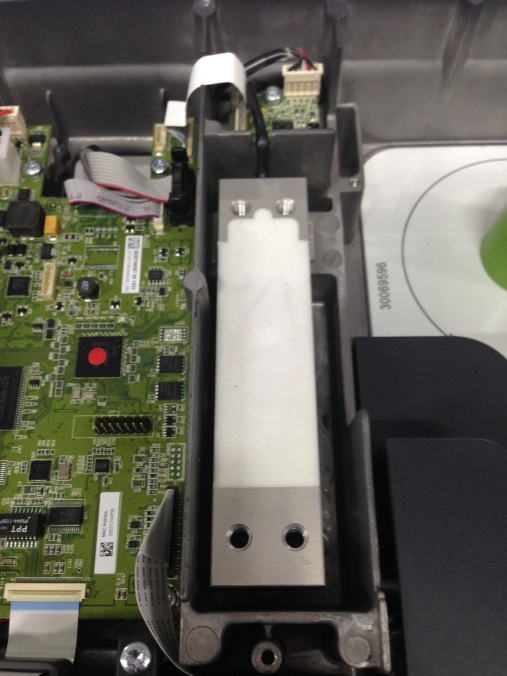 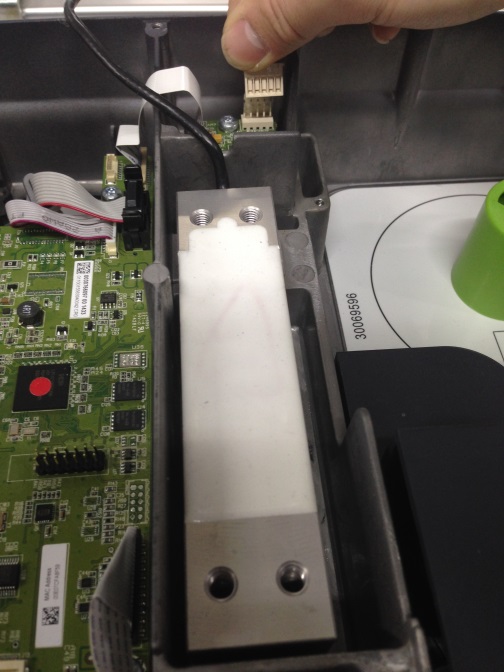 Attention: Assuming the user is to use the (non-automatic) scales/balance in the legally regulated field, the user will be responsible for notifying the appropriate calibration authorities of the repaired scales/balance, so that the latter can take the appropriate measures (calibration/recalibration).Calibration testing procedures: Repeatability Test Purpose: Determination of the difference between several weighing processes for one load. References: R76-1 (legal for trade) Limits: Levels                                 All Max. error             Delta Span ≤ 1 Mpe Weighing                      Max. error 0e<m<500e                    ≤0.5e 500e<m<2000e              ≤1.0e 2000e<m<max               ≤1.5e Conditions: standard conditions Procedure: 10 times individual weighing with full load (nearest the capacity). Position on the center of the plate 10 times individual weighing with 50% of full load (nearest the capacity). Position on the center of the plate. o If necessary, repeat measurements with other loads and tare values. o Measurements can be taken manually or automatically (computer test program or printer). o In the case of a zero indication deviation between the weighing, the instrument shall be reset to zero without determining the error at zero. o Record: indication of 3 individual weighing processes for each load, and time behavior of each weighing process. Results:	 Comparison of the indications with the required values, the highest and lowest indications for any given load should be within 1 mpe of each other. Linearity Test Purpose: Determination of the repeatability (deviation in multiple weighing processes of the same load), and of the linearity behavior of the EUT. References: Product description Weighing                      Max. error 0e<m<500e                    ≤0.5e 500e<m<2000e              ≤1.0e 2000e<m<max               ≤1.5e Conditions: standard conditions.Procedure: 10 individual weighing processes at each load with at least 5 different loads (including zero point and full load). Suggested individual weighing with 0, 1/6, 1/3, 2/3, 1 of full load. When taking individual weight measurements at no load, tap the pan lightly to produce a visible change on the indicator. After the reading stabilizes, this indication is the zero or zero error reading for no load. Measurements can be taken manually or automatically (computer test program or printer). Recorded data: zero point and indication of 10 individual weighing processes at each load, and if necessary, the time behavior of each weighing process. \Results: Comparison of the indications with the 10 individual weighing processes of each load, the highest and lowest indications for any given load should be within 1 mpe of each other.5.8 Replacing the Printer Procedure for replacing the printer: 1. Lift off the platter and open the top housing (for details, please refer to the Opening the Housing chapter) 2. Unscrew the 3 bolts3. Disconnect all cables plugged into printer4. Remove the old printer5. Install the new printer following the same instructions in the reverse order 6. Install the top housing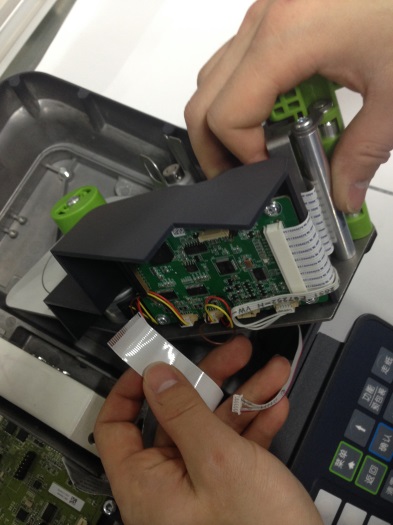 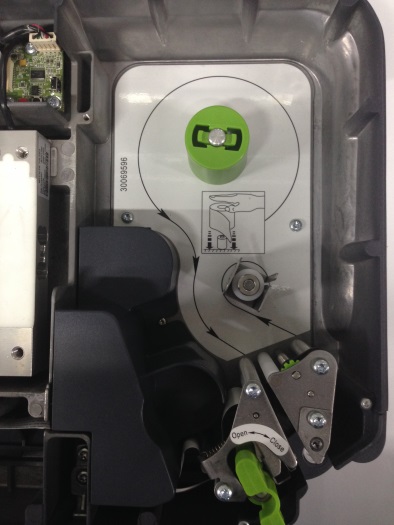 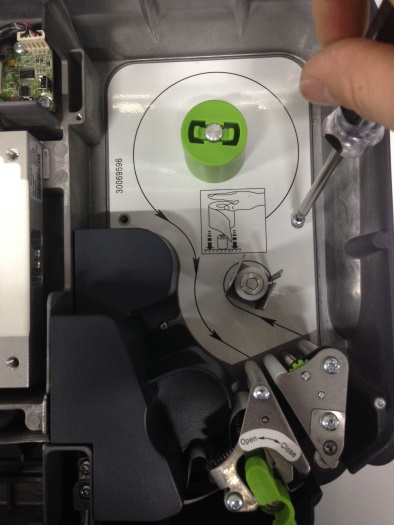 System Restore: 5.9 Replacing the DisplayProcedure for replacing the display: Replacing the operator side display 1. Open the display housing 2. Unscrew the 2 bolts on the housing3. Unscrew the 2 bolts on the display board4. Disconnect all cables plugged into the display board5. Remove the old operator side display 6. Install the new operator side display following the same instructions in the reverse order 6. Install the display housing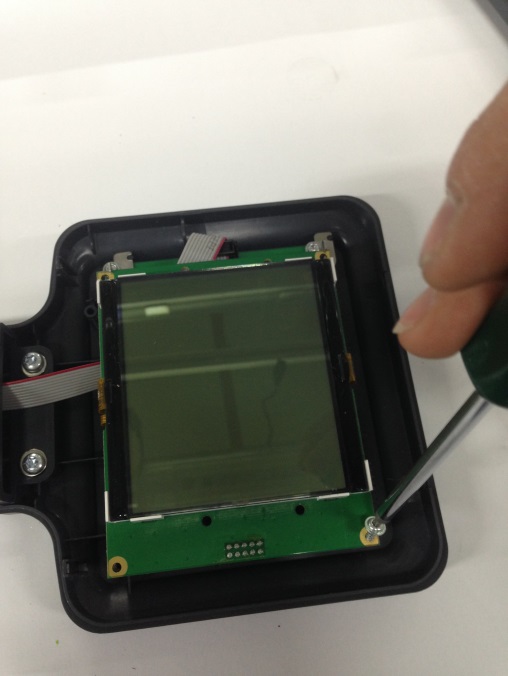 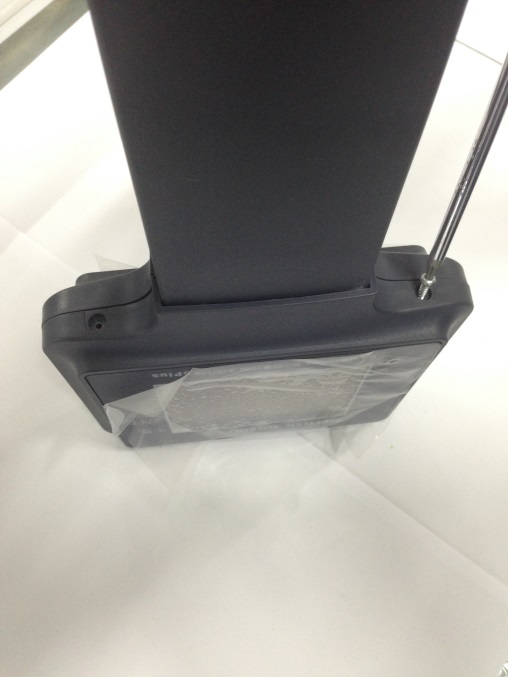 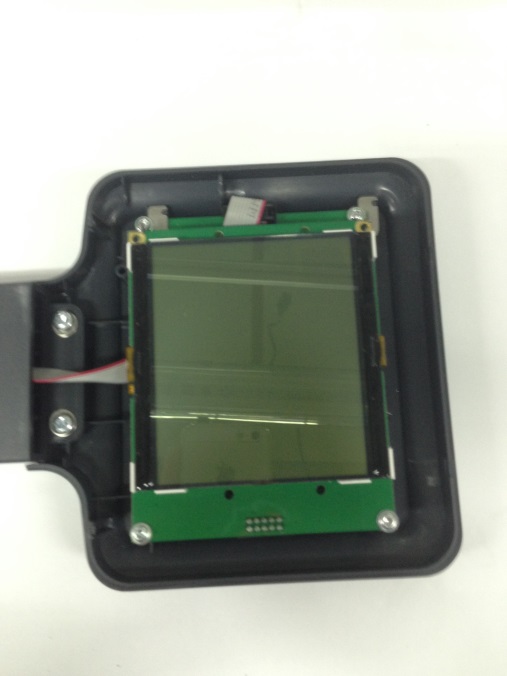 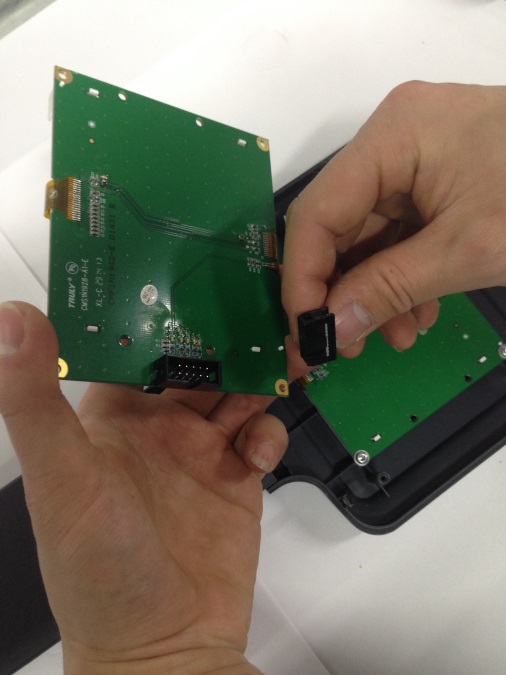 Replacing the customer side display Open the display housing Remove the old operator side display (for details, please refer to the Replacing the operator side display)3. Disconnect all cables plugged into main PCB 4. Unscrew the 4 bolts on the display board5. Remove the old customer side display6. Install the new customer side display following the same instructions in the reverse order 7. Install the operator side display (for details, please refer to the Replacing the operator side display)8. Install the display housing 
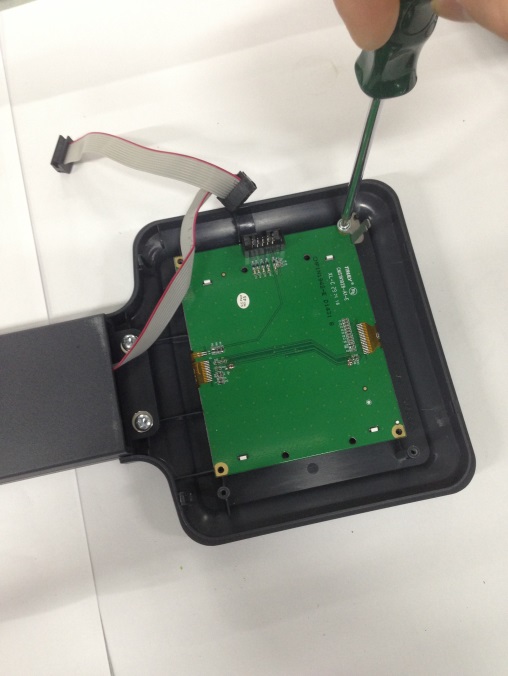 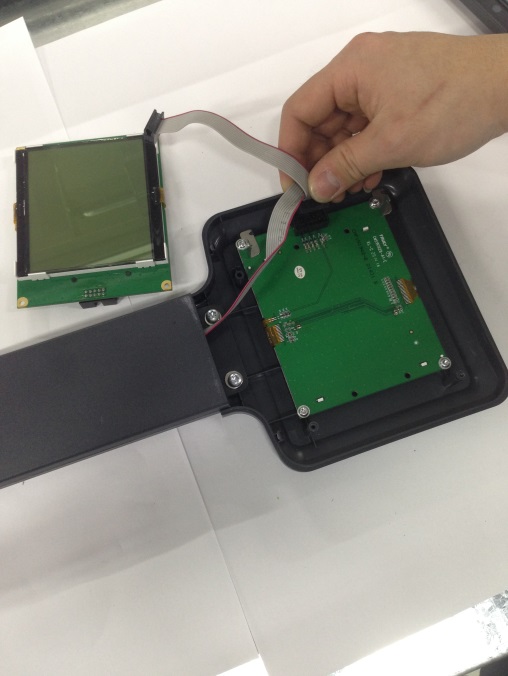 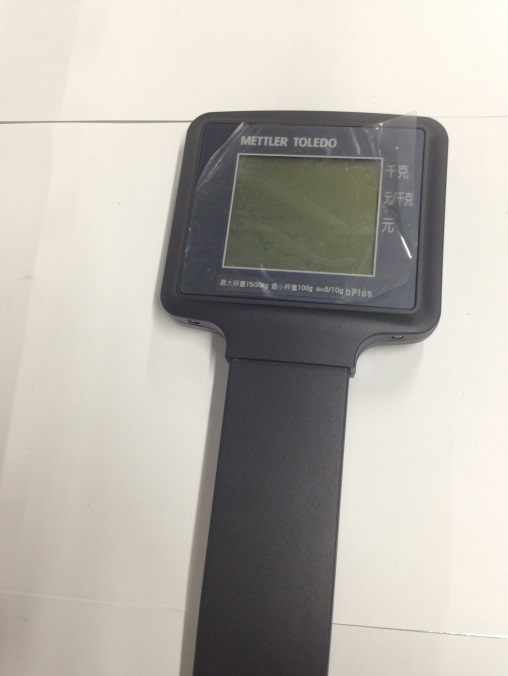 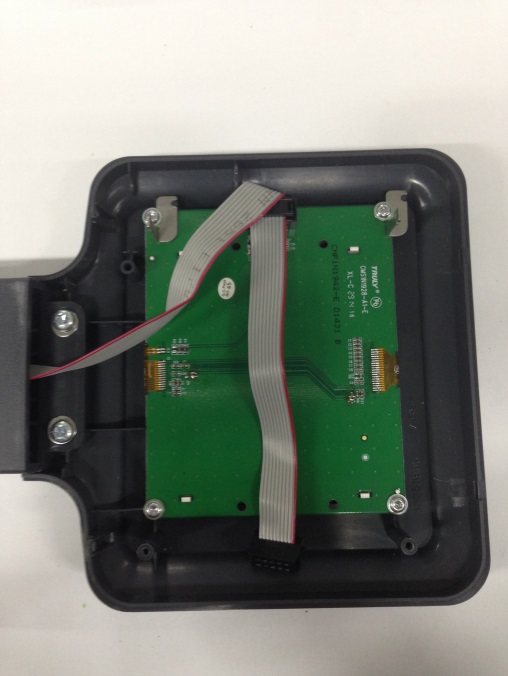 5.10 Replacing the Wireless Kit*Procedure for replacing the interface: 1．Unscrew the 2 bolts on the tower base 2．Unscrew the 2 bolts on the wireless kit housing3．Disconnect the wireless cable4.   Open the wireless kit housing 5．Unscrew the 2 bolts on the wireless kit 6.   Disconnect the antenna harness7．Remove the old wireless kit 8.   Install the new wireless kit following the same instructions in the reverse order9.   Install the wireless kit housing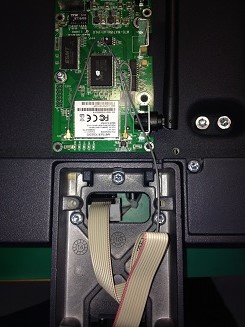 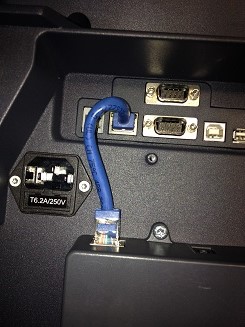 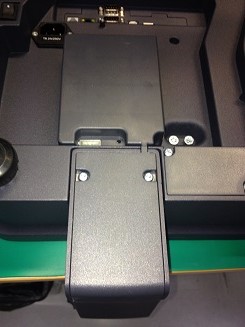 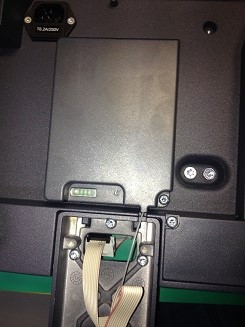 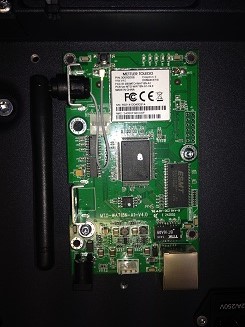 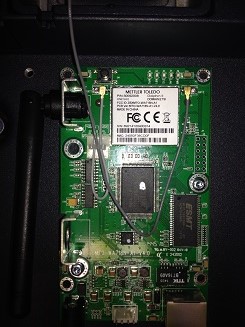 * Wireless option not available in all countries5.11 Replacing the FuseProcedure for replacing the fuse: 1. Unscrew the 2 bolts on the fuse box 2. Take out the fuse with its box 3. Remove the old fuse4. Replace it with the backup one5. Install the fuse box following the same instructions in the reverse order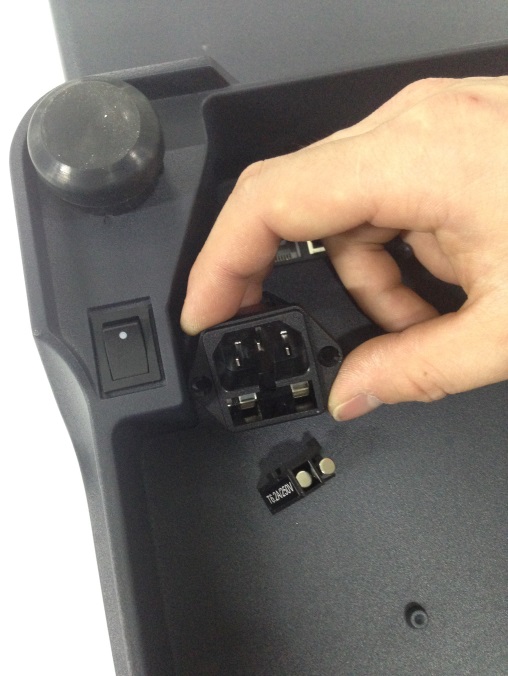 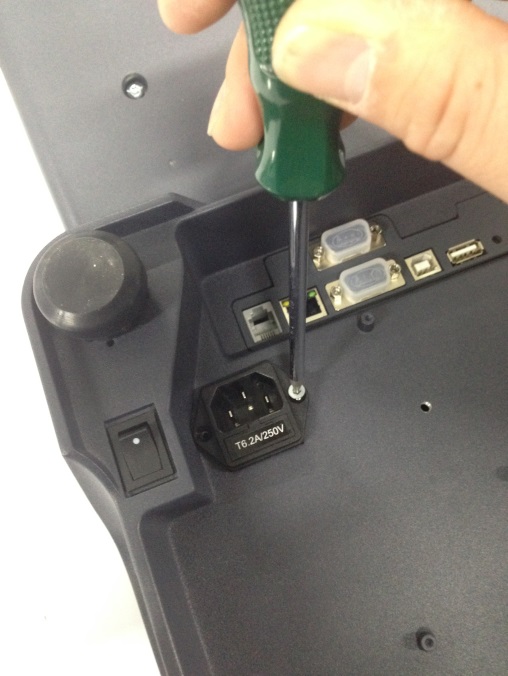 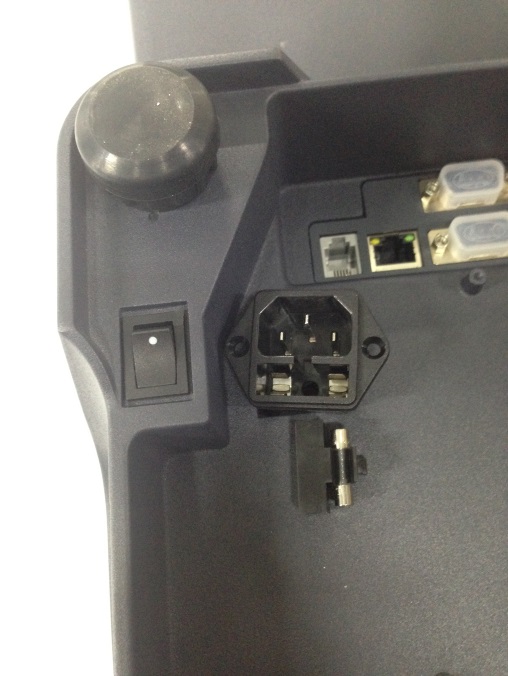 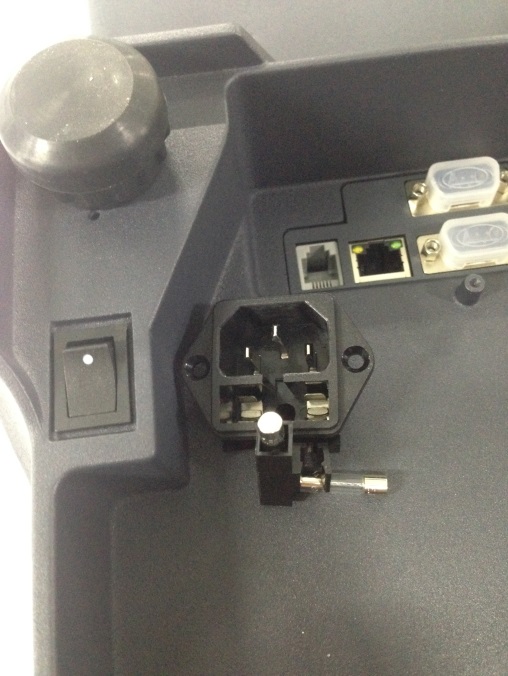 Model Options*Caesar T2/H2: 3/6kg, 6/15kg, 15/30kg (Dual range)Display*Segement display, 1-dot matrix display with orange backlight, 1-dot matrix display with white backlight,Key98 keysPreset key132 keys(two levels)Stainless steel pan390x286mmPower100~240VAC, 50/60HzGross weight/Net weight10kg/8kgShipping box575x560x190mmWorking environmentTemerature:-10°C~+40°C; Humidity:85%RH, non-condensationStorage environmentTemerature:-25°C~+50°C; Humidity:85%RH, non-condensationWeighing functionZero, Tare, 100g*, 500g*, Change*CommunicationRS232/USBAccessoriesPower cord, manualNo.DisplayDescriptionPossible ValuesF9 ServiceF9 ServiceF9 ServiceF9 ServiceF91Country SettingSet up country informationF91CountrySelect countryF91Price Format
- Currency Symbol
- Currency Position
- Format Locked
- Total Price Digits
- Total Price Rounding

- Total Price Resolution
- Total Sales Digits
- Total Sales Rounding

- Total Sales Resolution
- Decimal Separator
- Grouping Place
- Grouping SeparatorSet up price format
$/￡/Fr/...
Prefix/Postfix   
All/Digits/No     
0 … 6            
Down/Middle Down/
Middle Up/Up  
1 … 1000000         
0 … 6
Down/Middle Down/
Middle Up/Up
1 … 1000000 
./,                    
0 … 3
0 … 1F91Show Negative WeightAllow show negtive weightYes/NoF91Min Booking WeightSelect minimum booking weight1 1e
2 5e
3 10e          
4 20eF91Allow Chain TareAllow chain tareYes/NoF91Display Unit of MeasureAllow display unit of measure1 Auto       
2 KGM          
3 GRM            
4 100gCalibrationStart calibration processFilterSelect filter speed1 Low
2 Medium
3 FastF94PrinterSet up printerF94Paper Take-up SensorAllow paper take-up sensorEnable/DisableF94Out of Paper SensorAllow out of paper sensorEnable/DisableF94Print SpeedSelect print speed1 60 mm/s
2 70 mm/s
3 80 mm/s
4 90 mm/s
5 100 mm/sF94Print ContrastSelect print contrast1 +4
2 +3
3 +2
4 +1
5 0
6 -1
7 -2
8 -3F94Printing TestStart printing test processF94Roll BackAllow roll back Enable/DisableF94Roll Back OffsetSet up roll back offset0 … 100F94Gap TypeSelect gap type1 Normal 
2 Black 
3 NoneF94LinerSelect liner1 ClockWise
2 Counter-ClockWise
3 StopF94Position Sensor ValueSet up position sensor valueF94Temperature SensorAllow temperature sensorEnable/DisableF94Temperature Sensor ValueSet up temperature sensor valueF94Calibrate Pos ThresholdStart calibration processF94Calibrate Out of Paper Th…Start calibration processF94Magnification of 2D barcodeSet up magnification of barcode2 … 4F96Preventive MaintenanceStart maintenance processF96Replace KeyboardStart keyboard replacementF96Replace Print HeadStart print head replacementF96Print maintenance InfoPrint information of maintenanceF97Testing Start testing F97Keyboard TestStart keyboard testing F97Display TestStart display testing F97Printer TestStart printer testingF97Extend WeightStart weight extensionDebugPortSelect debug port1 None
2 Output
3 MT-SICS